КОМУНІКАЦІЯ З ВИКЛАДАЧЕМПоза заняттями офіційним каналом комунікації з викладачем єелектронні листи(тільки у робочі дні до 18-00). Умови листування: 1) втемі листа обов’язково має бути зазначена назва дисципліни (Академічний живопис. Живопис);2) в полі тексту листа позначити курс, групу,ПІБ студента, який звертається  (анонімні листи не розглядаються);3) файли підписувати таким чином: прізвище_ завдання. Розширення: текст — doc, docx, ілюстрації — jpeg, pdf. Окрім роздруківок для аудиторних занять, роботи для рубіжного контролю мають бути надіслані на пошту викладача.Обговорення проблем, пов’язаних із дисципліною, у коридорах академії не припустимі. Консультування з викладачем в стінах академії відбуваються у визначені дні та години. ПЕРЕДУМОВИ ВИВЧЕННЯ ДИСЦИПЛІНИПередумов для вивчення дисципліни «Академічний живопис. Живопис» не має. НАВЧАЛЬНІ МАТЕРІАЛИПоказ робіт із методичного фонду. Ознайомлення студентів з печатними репродукціями видатних майстрів живописного жанру та застосування додаткової літератури з дисципліни:Ознайомлення студентів з печатними репродукціями видатних майстрів живописного жанру та застосування додаткової літератури з дисципліни:ПОСИЛАННЯ НА МАТЕРІАЛИАнализ и интерпретацияхудожественногопроизведенияискусства. Учебноепособие для вузов/ Ред. Н.А. Яковлева. М.: Высшая школа, 2005.551 с.Алексеев С.С. О колорите / С.С. Алексеев. М.: Изобраз. искусство, 1974.174 с. с ил.Беда Г.В. Живопись. / Г.В. Беда - М.: Просвещение"1986 - 192 с.Беда Г.В. Тональные и цветовыеотношения в живописи / Г.В. Беда - М.: Советский художник, 1964. - 248с.Волков Н. Н. Композиция в живописи/ Н. Н. Волков. - М.: Искусство, 1978. - 263 с.Волков Н. Н. Цвет в живописи/ Н. Н. Волков. - М.: Иск-во, 1965. - 196 с.Габричевский А. Г. Морфологияискусства/ А.Г. Габричевский; сост. и примеч. Ф. О. Стукалова-Погодина; общ. ред. А. М. Кантора. - М.: Аграф, 2002. - 864 с.Герчук Ю.Я. Язык и смыслизобразительногоискусства: учеб. пособие / Ю. Я. Герчук. - М. : Мособлупрполиграфиздат, 1994. - 175 с.Евтых С.Ш. Наброски. Зарисовки. Эскизы: Учебноепособие / С.Ш Евтых. - М., 2003. - 88 с.Кларк К. Пейзаж в искусстве/К. Кларк; пер.сангл. Н.Н.Тихонова.- СПб: Азбука-классика, 2004.- з02 с.Лазарев В.Н. Старыеевропейскиемастера/В.Н.Лазарев. - М.: Искусство, 1974. - 359 с.Маслов Н.Я. Пленэр: практика по изобразит. искусству. учеб. пособие для студентовхудож.-граф. фак. пед. ин-тов / Н.Я. Маслов. - М.: Просвещение, 1984. - 112 с., ил.Мочалов Л.В. Пространство мира и пространствокартины. Очерки о языке живописи/ Л.В. Мочалов. - М.: Советский художник, 1983. - 376 с.Паррамон Хосе М. Основы живописи / Хосе М. Паррамон - М.: DjVu., 1994. - 129 с.Раушенбах Б.В. Пространственныепостроения в живописи: Очеркосновныхметодов/ Б.В.Раушенбах; отв. ред. Прокофьев В.Н.; АН СССР ВНИИ искусствознания МК СССР. - М.: Наука,1980. - 288 сСмирнов Г.Б. Рисунок головы: Учеб. пособ. для ст-тов-заочников ХГФ пединститутов. - Изд. второе, перераб. - М.: Просвещение, 1976. - 38 с..Унковский А.А. Живопись. Вопросыколорита / А.А. Унковский - М.: Посвещение, 1980. - 125 с.Фаворский В.А. О рисунке. О композиции/ В.А. Фаворский. - Фрунзе, 1966. - 77 с.Яшухин А.П. Живопись: Учеб. пос. для учащихся пед. уч-щ - М.: Просвещение, 1985. - 288 с.Допоміжна література:Анализ и интерпретацияхудожественногопроизведенияискусства. Учебноепособие для вузов/ Ред. Н.А. Яковлева. М.: Высшая школа, 2005.551 с.Алексеев С.С. О колорите / С.С. Алексеев. М.: Изобраз. искусство, 1974.174 с. с ил.Беда Г.В. Живопись. / Г.В. Беда - М.: Просвещение"1986 - 192 с.Беда Г.В. Тональные и цветовыеотношения в живописи / Г.В. Беда - М.: Советский художник, 1964. - 248с.Волков Н. Н. Композиция в живописи/ Н. Н. Волков. - М.: Искусство, 1978. - 263 с.Волков Н. Н. Цвет в живописи/ Н. Н. Волков. - М.: Иск-во, 1965. - 196 с.Габричевский А. Г. Морфологияискусства/ А.Г. Габричевский; сост. и примеч. Ф. О. Стукалова-Погодина; общ. ред. А. М. Кантора. - М.: Аграф, 2002. - 864 с.Герчук Ю.Я. Язык и смыслизобразительногоискусства: учеб. пособие / Ю. Я. Герчук. - М. : Мособлупрполиграфиздат, 1994. - 175 с.Евтых С.Ш. Наброски. Зарисовки. Эскизы: Учебноепособие / С.Ш Евтых. - М., 2003. - 88 с.Кларк К. Пейзаж в искусстве/К. Кларк; пер.сангл. Н.Н.Тихонова.- СПб: Азбука-классика, 2004.- з02 с.Лазарев В.Н. Старыеевропейскиемастера/В.Н.Лазарев. - М.: Искусство, 1974. - 359 с.Маслов Н.Я. Пленэр: практика по изобразит. искусству. учеб. пособие для студентовхудож.-граф. фак. пед. ин-тов / Н.Я. Маслов. - М.: Просвещение, 1984. - 112 с., ил.Мочалов Л.В. Пространство мира и пространствокартины. Очерки о языке живописи/ Л.В. Мочалов. - М.: Советский художник, 1983. - 376 с.Паррамон Хосе М. Основы живописи / Хосе М. Паррамон - М.: DjVu., 1994. - 129 с.Раушенбах Б.В. Пространственныепостроения в живописи: Очеркосновныхметодов/ Б.В.Раушенбах; отв. ред. Прокофьев В.Н.; АН СССР ВНИИ искусствознания МК СССР. - М.: Наука,1980. - 288 сСмирнов Г.Б. Рисунок головы: Учеб. пособ. для ст-тов-заочников ХГФ пединститутов. - Изд. второе, перераб. - М.: Просвещение, 1976. - 38 с..Унковский А.А. Живопись. Вопросыколорита / А.А. Унковский - М.: Посвещение, 1980. - 125 с.Фаворский В.А. О рисунке. О композиции/ В.А. Фаворский. - Фрунзе, 1966. - 77 с.Яшухин А.П. Живопись: Учеб. пос. для учащихся пед. уч-щ - М.: Просвещение, 1985. - 288 с.НЕОБХІДНЕ ОБЛАДНАННЯВиконання завдань дисципліни Академічний живопис», «Живопис» студентами курсу факультету «Дизайн», професійне спрямування: «Промисловий дизайн», потребує наступні матеріали: планшети 40х50 – 1шт.,., пензлі, палітра, папір,  гумка, олівець, , фарби акварель, гуаш, темпера.МЕТА Й ЗАВДАННЯ КУРСУМетою практичної дисципліни «Академічний живопис», «Живопис» є вивчення  законів образотворчого мистецтва, оволодіння технікою живопису, а також системою засобів вираження художнього образу.Процес навчання складається з таких етапів: етюд-пошук, академічний етюд та самостійна робота. Етюд з натури – основний метод навчання живопису. Зображення натури вимагає активного включення у процес вивчення натури усіх ланок єдиного процесу пізнання: відчуття. Сприйняття. Мислення. Тому є основним ведучим видом образотворчої діяльності у вивченні об’єктів зображення, у пізнанні навколишньої дійсності.До головних задач курсу належать – композиційне рішення в аркуші світло-кольорового середовища, конструктивного ліплення форми кольором та тоном, передача матеріальності предметів, їх конструкції, визначення пластичної та кольорової цінності предметів; вивчення пластики фігури та напівфігури, її композиційного рішення у просторі повітряного  середовища колориту, ставляться чіткі академічні задачі з обов’язковим плануванням образотворчої діяльності на кожному етапі.Надбання живописних навичок, знайомство з особливостями роботи З матеріалом( акварель, гуаш), вміння знаходити кольорову гаму, підпорядковувати другорядне головному, допомагає у процесі  дизайн-проектування вмінню акцентувати увагу на функції(небезпека, тощо), створити призначення предмету, знайти пропорції основних кольорових поверхонь, сприяє виразними засобами передавати основну ідею проекту.ОПИС ДИСЦИПЛІНИ«Академічний живопис», «Живопис – одна з фундаментальних дисциплін, яка сприяє формуванню у студента художнього смаку у його дизайнерських розробках. Згідно з навчальним планом, що ухвалений методичною радою ХДАДМ, вона вивчається студентами протягом 3-х років (20 кредити ECTS, 600 учбові години, у тому числі 300 години - аудиторні заняття та 300 годин - самостійні).1 семестр містить:
2 МОДУЛІ,  4 завдання  за темою: «Композиційна та колірно-тональна побудова нескладного натюрморту у неглибокому просторі»1 МОДУЛЬ  містить 2  практичних завдання : 1) Нескладний  натюрморт з предметів побуту. 2) Натюрморт з предметів побуту серед тканин у теплій та холодній гамі.2 МОДУЛЬ містить 2  практичних завдання :1)  Короткочасні етюди (пейзаж, натюрморт)2) Екзаменаційне – Натюрморт з різних предметів, що мають чітку силуетність.2 семестр містить: 2 МОДУЛІ, 4 завдання  за темою: «Вивчення конструктивності предметів, їх матеріальності у зв’язку з середовищем натюрморту»1 МОДУЛЬ  містить 2 практичних завдання :1)  Натюрморт з предметів різної матеріальності. 2)  Натюрморт одного  кольору з елементами різної насиченості2 МОДУЛЬ  містить 2 практичних  завдання : 1) Натюрморт тематичний2) Екзаменаційне – Натюрморт у неглибокому просторі з предметів побуту чіткої силуетності серед тканин.3 семестр містить:2 МОДУЛІ,  4 завдання за темою: «Композиційна та колірно-тональна побудова складного багаторівневого натюрморту у глибокому просторі »1  МОДУЛЬ  містить 2 практичних завдання: 1) Декоративний натюрморт «Дари осені»2) Натюрморт з предметів побуту різної матеріальності серед тканин.2  МОДУЛЬ  містить 2 практичних завдання:1) Короткочасні етюди (пейзажі, натюрморти)2) Екзаменаційне – Натюрморт з предметами інтер’єру (стіна, вікно, підлога).4 семестр містить: 2 МОДУЛІ,  4  завдання за темою: «Конструктивне та композиційне рішення натюрморту з гіпсовою головою»1 МОДУЛЬ  містить 2 практичних завдання :1) Натюрморт з предметів побуту, що відрізняються формою, конструкцією та матеріалом у неглибокому просторі. 2) Натюрморт з гіпсовою головою у неглибокому просторі серед тканин.2 МОДУЛЬ  містить 2 практичних завдання:1) Копія живописного етюду голови людини.                 2) Екзаменаційне – Складний натюрморт в інтер’єрі.5 семестр містить: 2 МОДУЛІ,  3  завдання за темою: «Ознайомлення з живою моделлю, ліплення голови людини кольором та тоном»	1 МОДУЛЬ  містить 2 практичних  завдання :  1) Голова людини (літнього чоловіка) силуетом на світлому тлі. Два етюди у різних ракурсах.2) Голова людини з плечовим поясом (жіноча модель)2 МОДУЛЬ  містить 1 практичне завдання :  1) Екзаменаційне – Голова людини чітким силуетом на світлому тлі. 6 семестр містить: 2 МОДУЛІ,  3  завдання за темою:«Виявлення характерних особливостей голови людини з плечовим поясом»1  МОДУЛЬ  містить 2 практичних  завдання: 1) Голова людини (жіноча модель) світлим силуетом на кольоровому тлі.2) Голова людини (чоловіча модель) з плечовим поясом.2  МОДУЛЬ  містить 1 практичне завдання: 1) Екзаменаційне – Голова людини силуетом на кольоровому тлі.ФОРМАТ ДИСЦИПЛІНИМетод повідомлення нових знань — практична робота в процесі виконання серії завдань.Основна форма вивчення курсу — творча робота при виконанні вправ та практичних завдань, згідно учбового плану.Метод повідомлення нових знань — практична робота в процесі виконання завдань.Мета запропонованих завдань — вправи побудовані за принципом послідовного ускладнення учбових задач, що визначається переходом від вивчення елементної бази презентації до тематичної закінченої форми, пов’язаних між собою смисловим навантаженням та адекватним графічним або живописним зображенням її складових частин.Розвиток у процесі навчання здійснюється не тільки змістом навчального матеріалу, але й особистістю викладача і стилем спілкування зі студентами.ФОРМАТ СЕМЕСТРОВОГО КОНТРОЛЮПрограмою передбачено рубіжні етапи контролю у формі поточних переглядів етапів процесу роботи виконаних завдань.Підсумковий контроль засвоєння знань здійснюється у формі екзаменаційних переглядів.ШКАЛА ОЦІНЮВАННЯПРАВИЛА ВИКЛАДАЧАДисциплінарна та організаційна відповідальність.Викладач несе відповідальність за координацію процесу занять, а також створення атмосфери, сприятливої до відвертої дискусії та пошуку необхідних питань з дисципліни.Особливу увагу викладач повинен приділити досягненню програмних результатів навчання дисципліни. В разі необхідності викладач має право на оновлення змісту навчальної дисципліни на основі найновіших досягнень і сучасних практик у відповідній галузі, про що повинен попередити студентів.Особисті погляди викладача з тих чи інших питань не мають бути перешкодою для реалізації студентами процесу навчання.Викладач повинен створитибезпечні та комфортні умови для реалізації процесу навчання особам з особливими освітніми потребами (в межах означеної аудиторії).Міжособистісна відповідальність.У разі відрядження, хвороби або іншої важливої причини, викладач має право перенести заняття на інший день за умови узгодженості з адміністрацією та існуючим розкладом занять. Про дату, час та місце проведення занять викладач інформує студентів через старосту групи.ПРАВИЛА ЗДОБУВАЧАПід час занять студентиповинні обов’язково  вимкнути звук мобільних телефонів. За необхідності студент має право на дозвіл вийти з аудиторії. Вітається власна думка з теми заняття, яка базується на аргументованій відповіді та доказах, зібраних під час практичних або самостійних занять.  ПОЛІТИКА ВІДВІДУВАНОСТІНедопустимі пропуски занять без поважних причин (причини пропуску мають бути підтверджені необхідними документами або попередженням викладача). Не вітаються запізнення на заняття. У разі пропуску занять, студент має самостійно опрацювати матеріали тем і підтвердити їх опанування відповідними нотатками, а також практичною роботою. Довгострокова відсутністьстудента на заняттях без поважних причин дає підстави для незаліку з дисципліни і його можливого подальшого відрахування. Додаткові заняття з такими студентами не передбачені. Відсутність практичних завдань на поточних переглядах безпосередньо впливає на зниження підсумкової оцінки (мінус 3 бали за кожний пропуск).  АКАДЕМІЧНА ДОБРОЧЕСНІСТЬПід час навчання студенти зобов’язані дотримуватися правил академічної доброчесності. Жодні форми порушення академічної доброчесності не толеруються. Якщо під час рубіжного контролювизначеноплагіат – тобто суттєве запозичення або копіювання в практичній роботі чужих матеріалів, студент не отримає бали за тему.Він зобов’язаний її переробити, в цьому випадкунараховується лише 50% від максимальної кількості балів за цю частину. Якщо факт академічної недоброчесності зафіксований на екзаменаційному перегляді — студентмаксимально отримує тільки ті бали, що були зараховані за попередні етапи контролю.Корисні посилання: https://законодавство.com/zakon-ukrajiny/stattya-akademichna-dobrochesnist-325783.htmlhttps://saiup.org.ua/novyny/akademichna-dobrochesnist-shho-v-uchniv-ta-studentiv-na-dumtsi/5.Теми семінарських занятьПрограмою не передбачається проведення семінарських занять.6. Теми практичних занять   7. Теми лабораторних занятьПрограмою не передбачається проведення лабораторних занять.8. Самостійна робота   Зміст самостійної роботи складається з повторення лекційного матеріалу, а також виконання практичних завдань, які є елементами модулівРОЗПОДІЛ БАЛІВКРИТЕРІЇ ОЦІНЮВАННЯСИСТЕМА БОНУСІВ Передбачено додаткові бали за активність студента, та творчий підхідпід час практичних занять (1-3), виставкова участь(5–8), а також участь у житті групи (1–3). Максимальна кількість балів: 10.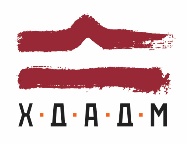 ХАРКІВСЬКА ДЕРЖАВНА АКАДЕМІЯ ДИЗАЙНУ І МИСТЕЦТВХАРКІВСЬКА ДЕРЖАВНА АКАДЕМІЯ ДИЗАЙНУ І МИСТЕЦТВХАРКІВСЬКА ДЕРЖАВНА АКАДЕМІЯ ДИЗАЙНУ І МИСТЕЦТВХАРКІВСЬКА ДЕРЖАВНА АКАДЕМІЯ ДИЗАЙНУ І МИСТЕЦТВФакультетОбразотворче мистецтвоРівень вищої освітитретій (освітньо-науковий)КафедраЖивописРік навчання1-3Галузь знань02 Культура і мистецтвоВид дисципліниБазоваСпеціальність022 ДизайнСеместри1-6АКАДЕМІЧНИЙ ЖИВОПИС. ЖИВОПИССеместр 1та 2 (осінь 2020, весна 2021)01 вересня — 21 грудня27 січня — 12 травеньАКАДЕМІЧНИЙ ЖИВОПИС. ЖИВОПИССеместр 1та 2 (осінь 2020, весна 2021)01 вересня — 21 грудня27 січня — 12 травеньАКАДЕМІЧНИЙ ЖИВОПИС. ЖИВОПИССеместр 1та 2 (осінь 2020, весна 2021)01 вересня — 21 грудня27 січня — 12 травеньАКАДЕМІЧНИЙ ЖИВОПИС. ЖИВОПИССеместр 1та 2 (осінь 2020, весна 2021)01 вересня — 21 грудня27 січня — 12 травеньВикладачФайзрахман Дерегус старший викладачФайзрахман Дерегус старший викладачФайзрахман Дерегус старший викладачE-maildfm5224@gmail.comdfm5224@gmail.comdfm5224@gmail.comЗаняттяПонеділок 9.00–12.20, 13.00–16.20ауд. 401 (3 корпус)Вівторок 9.00–12.20 ауд. 401 (3 корпус)Четвер9.00–12.20, 13.00–16.20 ауд. 401 (3 корпус)Понеділок 9.00–12.20, 13.00–16.20ауд. 401 (3 корпус)Вівторок 9.00–12.20 ауд. 401 (3 корпус)Четвер9.00–12.20, 13.00–16.20 ауд. 401 (3 корпус)Понеділок 9.00–12.20, 13.00–16.20ауд. 401 (3 корпус)Вівторок 9.00–12.20 ауд. 401 (3 корпус)Четвер9.00–12.20, 13.00–16.20 ауд. 401 (3 корпус)КонсультаціїАдресаХДАДМ вул. Мистецтв 8ХДАДМ вул. Мистецтв 8ХДАДМ вул. Мистецтв 8Телефон(057) 706-02-81 (кафедра)	(057) 706-02-81 (кафедра)	(057) 706-02-81 (кафедра)	НаціональнаБалиECTSДиференціація А (внутрішня)Диференціація А (внутрішня)НаціональнаБалиECTSвідмінноАА+98–100задовільно64–74Dвідмінно90–100АА95–97задовільно60–63ЕвідмінноАА-90–94незадовільно35–59FXдобре82–89Внезадовільно(повторне проходження)0–34Fдобре75–81Снезадовільно(повторне проходження)0–34FНазви змістових модулів і темНазви змістових модулів і темКількість годинКількість годинКількість годинКількість годинКількість годинКількість годинКількість годинКількість годинКількість годинКількість годинКількість годинКількість годинКількість годинКількість годинКількість годинКількість годинКількість годинКількість годинКількість годинКількість годинКількість годинКількість годинКількість годинКількість годинКількість годинКількість годинКількість годинКількість годинКількість годинКількість годинКількість годинКількість годинКількість годинКількість годинКількість годинКількість годинКількість годинКількість годинНазви змістових модулів і темНазви змістових модулів і темДенна формаДенна формаДенна формаДенна формаДенна формаДенна формаДенна формаДенна формаДенна формаДенна формаДенна формаДенна формаДенна формаДенна формаДенна формаДенна формаДенна формаДенна формаДенна формаДенна формаДенна формаДенна формаЗаочна формаЗаочна формаЗаочна формаЗаочна формаЗаочна формаЗаочна формаЗаочна формаЗаочна формаЗаочна формаЗаочна формаЗаочна формаЗаочна формаЗаочна формаЗаочна формаЗаочна формаЗаочна формаНазви змістових модулів і темНазви змістових модулів і темусьогоусьогоусьогоусьогоусьогоусьогоу тому числіу тому числіу тому числіу тому числіу тому числіу тому числіу тому числіу тому числіу тому числіу тому числіу тому числіу тому числіу тому числіу тому числіу тому числіу тому числіусьогоусьогоусьогоусьогоу тому числіу тому числіу тому числіу тому числіу тому числіу тому числіу тому числіу тому числіу тому числіу тому числіу тому числіу тому числіНазви змістових модулів і темНазви змістових модулів і темусьогоусьогоусьогоусьогоусьогоусьоголекцлекцлекцлекцлекцлекцпракт.під кер.викл.практ.під кер.викл.практ.під кер.викл.практ.під кер.викл.практ.під кер.викл.сам.роботасам.роботасам.роботасам.роботасам.роботаусьогоусьогоусьогоусьоголекцлекцлекцлекцлекцпракт. підкер.викл.практ. підкер.викл.практ. підкер.викл.практ. підкер.викл.практ. підкер.викл.практ. підкер.викл.сам. робота11222222333333444445555566667777788888891 КУРС, 1 СЕМЕСТР«Композиційна та колірно-тональна побудова нескладного натюрморту у неглибокому просторі»МОДУЛЬ 11 КУРС, 1 СЕМЕСТР«Композиційна та колірно-тональна побудова нескладного натюрморту у неглибокому просторі»МОДУЛЬ 11 КУРС, 1 СЕМЕСТР«Композиційна та колірно-тональна побудова нескладного натюрморту у неглибокому просторі»МОДУЛЬ 11 КУРС, 1 СЕМЕСТР«Композиційна та колірно-тональна побудова нескладного натюрморту у неглибокому просторі»МОДУЛЬ 11 КУРС, 1 СЕМЕСТР«Композиційна та колірно-тональна побудова нескладного натюрморту у неглибокому просторі»МОДУЛЬ 11 КУРС, 1 СЕМЕСТР«Композиційна та колірно-тональна побудова нескладного натюрморту у неглибокому просторі»МОДУЛЬ 11 КУРС, 1 СЕМЕСТР«Композиційна та колірно-тональна побудова нескладного натюрморту у неглибокому просторі»МОДУЛЬ 11 КУРС, 1 СЕМЕСТР«Композиційна та колірно-тональна побудова нескладного натюрморту у неглибокому просторі»МОДУЛЬ 11 КУРС, 1 СЕМЕСТР«Композиційна та колірно-тональна побудова нескладного натюрморту у неглибокому просторі»МОДУЛЬ 11 КУРС, 1 СЕМЕСТР«Композиційна та колірно-тональна побудова нескладного натюрморту у неглибокому просторі»МОДУЛЬ 11 КУРС, 1 СЕМЕСТР«Композиційна та колірно-тональна побудова нескладного натюрморту у неглибокому просторі»МОДУЛЬ 11 КУРС, 1 СЕМЕСТР«Композиційна та колірно-тональна побудова нескладного натюрморту у неглибокому просторі»МОДУЛЬ 11 КУРС, 1 СЕМЕСТР«Композиційна та колірно-тональна побудова нескладного натюрморту у неглибокому просторі»МОДУЛЬ 11 КУРС, 1 СЕМЕСТР«Композиційна та колірно-тональна побудова нескладного натюрморту у неглибокому просторі»МОДУЛЬ 11 КУРС, 1 СЕМЕСТР«Композиційна та колірно-тональна побудова нескладного натюрморту у неглибокому просторі»МОДУЛЬ 11 КУРС, 1 СЕМЕСТР«Композиційна та колірно-тональна побудова нескладного натюрморту у неглибокому просторі»МОДУЛЬ 11 КУРС, 1 СЕМЕСТР«Композиційна та колірно-тональна побудова нескладного натюрморту у неглибокому просторі»МОДУЛЬ 11 КУРС, 1 СЕМЕСТР«Композиційна та колірно-тональна побудова нескладного натюрморту у неглибокому просторі»МОДУЛЬ 11 КУРС, 1 СЕМЕСТР«Композиційна та колірно-тональна побудова нескладного натюрморту у неглибокому просторі»МОДУЛЬ 11 КУРС, 1 СЕМЕСТР«Композиційна та колірно-тональна побудова нескладного натюрморту у неглибокому просторі»МОДУЛЬ 11 КУРС, 1 СЕМЕСТР«Композиційна та колірно-тональна побудова нескладного натюрморту у неглибокому просторі»МОДУЛЬ 11 КУРС, 1 СЕМЕСТР«Композиційна та колірно-тональна побудова нескладного натюрморту у неглибокому просторі»МОДУЛЬ 11 КУРС, 1 СЕМЕСТР«Композиційна та колірно-тональна побудова нескладного натюрморту у неглибокому просторі»МОДУЛЬ 11 КУРС, 1 СЕМЕСТР«Композиційна та колірно-тональна побудова нескладного натюрморту у неглибокому просторі»МОДУЛЬ 11 КУРС, 1 СЕМЕСТР«Композиційна та колірно-тональна побудова нескладного натюрморту у неглибокому просторі»МОДУЛЬ 11 КУРС, 1 СЕМЕСТР«Композиційна та колірно-тональна побудова нескладного натюрморту у неглибокому просторі»МОДУЛЬ 11 КУРС, 1 СЕМЕСТР«Композиційна та колірно-тональна побудова нескладного натюрморту у неглибокому просторі»МОДУЛЬ 11 КУРС, 1 СЕМЕСТР«Композиційна та колірно-тональна побудова нескладного натюрморту у неглибокому просторі»МОДУЛЬ 11 КУРС, 1 СЕМЕСТР«Композиційна та колірно-тональна побудова нескладного натюрморту у неглибокому просторі»МОДУЛЬ 11 КУРС, 1 СЕМЕСТР«Композиційна та колірно-тональна побудова нескладного натюрморту у неглибокому просторі»МОДУЛЬ 11 КУРС, 1 СЕМЕСТР«Композиційна та колірно-тональна побудова нескладного натюрморту у неглибокому просторі»МОДУЛЬ 11 КУРС, 1 СЕМЕСТР«Композиційна та колірно-тональна побудова нескладного натюрморту у неглибокому просторі»МОДУЛЬ 11 КУРС, 1 СЕМЕСТР«Композиційна та колірно-тональна побудова нескладного натюрморту у неглибокому просторі»МОДУЛЬ 11 КУРС, 1 СЕМЕСТР«Композиційна та колірно-тональна побудова нескладного натюрморту у неглибокому просторі»МОДУЛЬ 11 КУРС, 1 СЕМЕСТР«Композиційна та колірно-тональна побудова нескладного натюрморту у неглибокому просторі»МОДУЛЬ 11 КУРС, 1 СЕМЕСТР«Композиційна та колірно-тональна побудова нескладного натюрморту у неглибокому просторі»МОДУЛЬ 11 КУРС, 1 СЕМЕСТР«Композиційна та колірно-тональна побудова нескладного натюрморту у неглибокому просторі»МОДУЛЬ 11 КУРС, 1 СЕМЕСТР«Композиційна та колірно-тональна побудова нескладного натюрморту у неглибокому просторі»МОДУЛЬ 11 КУРС, 1 СЕМЕСТР«Композиційна та колірно-тональна побудова нескладного натюрморту у неглибокому просторі»МОДУЛЬ 11 КУРС, 1 СЕМЕСТР«Композиційна та колірно-тональна побудова нескладного натюрморту у неглибокому просторі»МОДУЛЬ 1Завдання 1. Нескладний  натюрморт з предметів побуту.181818181818999999999918181818------181. Кольоротональний короткочасний етюд-пошук.22222211111111112. Графічне рішення натюрморту на аркуші.44444422222222223. Рішення колірно-тональних відносин.10101010101055555555554. Завершальний етап з проробкою деталей.2222221111111111Завдання 2.Натюрморт з предметів побуту серед тканин у теплій та холодній гамі. 2222222222221111111111111111111122222222------221. Кольоро-тональний короткочасний етюд-пошук. 22222211111111112. Графічне рішення натури на аркуші.44444422222222223. Рішення колірно-тональних відносин.14141414141477777777774. Завершений етап з проробкою деталей.2222221111111111Разом за 1 модулем 404040404040-------2020202020202020202040404040------40МОДУЛЬ 2МОДУЛЬ 2МОДУЛЬ 2МОДУЛЬ 2МОДУЛЬ 2МОДУЛЬ 2МОДУЛЬ 2МОДУЛЬ 2МОДУЛЬ 2МОДУЛЬ 2МОДУЛЬ 2МОДУЛЬ 2МОДУЛЬ 2МОДУЛЬ 2МОДУЛЬ 2МОДУЛЬ 2МОДУЛЬ 2МОДУЛЬ 2МОДУЛЬ 2МОДУЛЬ 2МОДУЛЬ 2МОДУЛЬ 2МОДУЛЬ 2МОДУЛЬ 2МОДУЛЬ 2МОДУЛЬ 2МОДУЛЬ 2МОДУЛЬ 2МОДУЛЬ 2МОДУЛЬ 2МОДУЛЬ 2МОДУЛЬ 2МОДУЛЬ 2МОДУЛЬ 2МОДУЛЬ 2МОДУЛЬ 2МОДУЛЬ 2МОДУЛЬ 2МОДУЛЬ 2МОДУЛЬ 2Завдання 1.Короткочасні етюди (пейзаж, натюрморт)Завдання 1.Короткочасні етюди (пейзаж, натюрморт)202020202020------1010101010101010101020202020------201.Кольоро-тональний короткочасний етюд-пошук.1.Кольоро-тональний короткочасний етюд-пошук.22222211111111112. Графічне рішення натури на аркуші.2. Графічне рішення натури на аркуші.44444422222222223. Рішення колірно-тональних відносин.3. Рішення колірно-тональних відносин.12121212121266666666664. Завершальний етап з проробкою деталей.4. Завершальний етап з проробкою деталей.2222221111111111Завдання 2.Екзаменаційне-Натюрморт з різних предметів, що мають чітку силуетність (академічний) Завдання 2.Екзаменаційне-Натюрморт з різних предметів, що мають чітку силуетність (академічний) 303030303030------1515151515151515151530303030121212121212181. Кольоротональний короткочасний етюд-пошук.1. Кольоротональний короткочасний етюд-пошук.333333------11111222222. Графічне рішення натури на аркуші.2. Графічне рішення натури на аркуші.666666------33333333333.Рішення колірно-тональних відносин.3.Рішення колірно-тональних відносин.181818181818------99999999994. Завершений етап з проробкою деталей.4. Завершений етап з проробкою деталей.333333------2222211111Разом за 2 модулемРазом за 2 модулем505050505050------252525252525252525255050505012121212121238Усього за 1 семестрУсього за 1 семестр9090909090904545454545454545454590909090121212121212781 КУРС, 2 СЕМЕСТР«Вивчення конструктивності предметів, їх матеріальності у зв’язку з середовищем натюрморту»МОДУЛЬ 11 КУРС, 2 СЕМЕСТР«Вивчення конструктивності предметів, їх матеріальності у зв’язку з середовищем натюрморту»МОДУЛЬ 11 КУРС, 2 СЕМЕСТР«Вивчення конструктивності предметів, їх матеріальності у зв’язку з середовищем натюрморту»МОДУЛЬ 11 КУРС, 2 СЕМЕСТР«Вивчення конструктивності предметів, їх матеріальності у зв’язку з середовищем натюрморту»МОДУЛЬ 11 КУРС, 2 СЕМЕСТР«Вивчення конструктивності предметів, їх матеріальності у зв’язку з середовищем натюрморту»МОДУЛЬ 11 КУРС, 2 СЕМЕСТР«Вивчення конструктивності предметів, їх матеріальності у зв’язку з середовищем натюрморту»МОДУЛЬ 11 КУРС, 2 СЕМЕСТР«Вивчення конструктивності предметів, їх матеріальності у зв’язку з середовищем натюрморту»МОДУЛЬ 11 КУРС, 2 СЕМЕСТР«Вивчення конструктивності предметів, їх матеріальності у зв’язку з середовищем натюрморту»МОДУЛЬ 11 КУРС, 2 СЕМЕСТР«Вивчення конструктивності предметів, їх матеріальності у зв’язку з середовищем натюрморту»МОДУЛЬ 11 КУРС, 2 СЕМЕСТР«Вивчення конструктивності предметів, їх матеріальності у зв’язку з середовищем натюрморту»МОДУЛЬ 11 КУРС, 2 СЕМЕСТР«Вивчення конструктивності предметів, їх матеріальності у зв’язку з середовищем натюрморту»МОДУЛЬ 11 КУРС, 2 СЕМЕСТР«Вивчення конструктивності предметів, їх матеріальності у зв’язку з середовищем натюрморту»МОДУЛЬ 11 КУРС, 2 СЕМЕСТР«Вивчення конструктивності предметів, їх матеріальності у зв’язку з середовищем натюрморту»МОДУЛЬ 11 КУРС, 2 СЕМЕСТР«Вивчення конструктивності предметів, їх матеріальності у зв’язку з середовищем натюрморту»МОДУЛЬ 11 КУРС, 2 СЕМЕСТР«Вивчення конструктивності предметів, їх матеріальності у зв’язку з середовищем натюрморту»МОДУЛЬ 11 КУРС, 2 СЕМЕСТР«Вивчення конструктивності предметів, їх матеріальності у зв’язку з середовищем натюрморту»МОДУЛЬ 11 КУРС, 2 СЕМЕСТР«Вивчення конструктивності предметів, їх матеріальності у зв’язку з середовищем натюрморту»МОДУЛЬ 11 КУРС, 2 СЕМЕСТР«Вивчення конструктивності предметів, їх матеріальності у зв’язку з середовищем натюрморту»МОДУЛЬ 11 КУРС, 2 СЕМЕСТР«Вивчення конструктивності предметів, їх матеріальності у зв’язку з середовищем натюрморту»МОДУЛЬ 11 КУРС, 2 СЕМЕСТР«Вивчення конструктивності предметів, їх матеріальності у зв’язку з середовищем натюрморту»МОДУЛЬ 11 КУРС, 2 СЕМЕСТР«Вивчення конструктивності предметів, їх матеріальності у зв’язку з середовищем натюрморту»МОДУЛЬ 11 КУРС, 2 СЕМЕСТР«Вивчення конструктивності предметів, їх матеріальності у зв’язку з середовищем натюрморту»МОДУЛЬ 11 КУРС, 2 СЕМЕСТР«Вивчення конструктивності предметів, їх матеріальності у зв’язку з середовищем натюрморту»МОДУЛЬ 11 КУРС, 2 СЕМЕСТР«Вивчення конструктивності предметів, їх матеріальності у зв’язку з середовищем натюрморту»МОДУЛЬ 11 КУРС, 2 СЕМЕСТР«Вивчення конструктивності предметів, їх матеріальності у зв’язку з середовищем натюрморту»МОДУЛЬ 11 КУРС, 2 СЕМЕСТР«Вивчення конструктивності предметів, їх матеріальності у зв’язку з середовищем натюрморту»МОДУЛЬ 11 КУРС, 2 СЕМЕСТР«Вивчення конструктивності предметів, їх матеріальності у зв’язку з середовищем натюрморту»МОДУЛЬ 11 КУРС, 2 СЕМЕСТР«Вивчення конструктивності предметів, їх матеріальності у зв’язку з середовищем натюрморту»МОДУЛЬ 11 КУРС, 2 СЕМЕСТР«Вивчення конструктивності предметів, їх матеріальності у зв’язку з середовищем натюрморту»МОДУЛЬ 11 КУРС, 2 СЕМЕСТР«Вивчення конструктивності предметів, їх матеріальності у зв’язку з середовищем натюрморту»МОДУЛЬ 11 КУРС, 2 СЕМЕСТР«Вивчення конструктивності предметів, їх матеріальності у зв’язку з середовищем натюрморту»МОДУЛЬ 11 КУРС, 2 СЕМЕСТР«Вивчення конструктивності предметів, їх матеріальності у зв’язку з середовищем натюрморту»МОДУЛЬ 11 КУРС, 2 СЕМЕСТР«Вивчення конструктивності предметів, їх матеріальності у зв’язку з середовищем натюрморту»МОДУЛЬ 11 КУРС, 2 СЕМЕСТР«Вивчення конструктивності предметів, їх матеріальності у зв’язку з середовищем натюрморту»МОДУЛЬ 11 КУРС, 2 СЕМЕСТР«Вивчення конструктивності предметів, їх матеріальності у зв’язку з середовищем натюрморту»МОДУЛЬ 11 КУРС, 2 СЕМЕСТР«Вивчення конструктивності предметів, їх матеріальності у зв’язку з середовищем натюрморту»МОДУЛЬ 11 КУРС, 2 СЕМЕСТР«Вивчення конструктивності предметів, їх матеріальності у зв’язку з середовищем натюрморту»МОДУЛЬ 11 КУРС, 2 СЕМЕСТР«Вивчення конструктивності предметів, їх матеріальності у зв’язку з середовищем натюрморту»МОДУЛЬ 11 КУРС, 2 СЕМЕСТР«Вивчення конструктивності предметів, їх матеріальності у зв’язку з середовищем натюрморту»МОДУЛЬ 11 КУРС, 2 СЕМЕСТР«Вивчення конструктивності предметів, їх матеріальності у зв’язку з середовищем натюрморту»МОДУЛЬ 1Завдання 1. Натюрморт з предметів різної матеріальності.Завдання 1. Натюрморт з предметів різної матеріальності.181818181818999999999918181818------181. Кольоротональний короткочасний етюд-пошук1. Кольоротональний короткочасний етюд-пошук22222211111111112. Графічне рішення натури на полотні.2. Графічне рішення натури на полотні.44444422222222223. Рішення колірно-тональних відносин.3. Рішення колірно-тональних відносин.10101010101055555555554. Завершальний етап з проробкою деталей.4. Завершальний етап з проробкою деталей.2222221111111111Завдання 2. Натюрморт одного  кольору з елементами різної насиченості.Завдання 2. Натюрморт одного  кольору з елементами різної насиченості.222222222222------1111111111111111111122222222-----------221. Кольоротональний короткочасний етюд-пошук.1. Кольоротональний короткочасний етюд-пошук.22222211111111112. Графічне рішення натури на полотні.2. Графічне рішення натури на полотні.44444422222222223. Рішення колірно-тональних відносин.3. Рішення колірно-тональних відносин.14141414141477777777774. Завершальний етап з проробкою деталей.4. Завершальний етап з проробкою деталей.2222221111111111Разом за 1 модулемРазом за 1 модулем404040404040------2020202020202020202040404040------40МОДУЛЬ 2МОДУЛЬ 2МОДУЛЬ 2МОДУЛЬ 2МОДУЛЬ 2МОДУЛЬ 2МОДУЛЬ 2МОДУЛЬ 2МОДУЛЬ 2МОДУЛЬ 2МОДУЛЬ 2МОДУЛЬ 2МОДУЛЬ 2МОДУЛЬ 2МОДУЛЬ 2МОДУЛЬ 2МОДУЛЬ 2МОДУЛЬ 2МОДУЛЬ 2МОДУЛЬ 2МОДУЛЬ 2МОДУЛЬ 2МОДУЛЬ 2МОДУЛЬ 2МОДУЛЬ 2МОДУЛЬ 2МОДУЛЬ 2МОДУЛЬ 2МОДУЛЬ 2МОДУЛЬ 2МОДУЛЬ 2МОДУЛЬ 2МОДУЛЬ 2МОДУЛЬ 2МОДУЛЬ 2МОДУЛЬ 2МОДУЛЬ 2МОДУЛЬ 2МОДУЛЬ 2МОДУЛЬ 2Завдання 1 Натюрморт тематичний.Завдання 1 Натюрморт тематичний.Завдання 1 Натюрморт тематичний.20202020201010101010101010202020202020------201. Кольоротональний короткочасний етюд-пошук.1. Кольоротональний короткочасний етюд-пошук.1. Кольоротональний короткочасний етюд-пошук.22222111111112. Графічне рішення натури на полотні.2. Графічне рішення натури на полотні.2. Графічне рішення натури на полотні.44444222222223. Рішення колірно-тональних відносин.3. Рішення колірно-тональних відносин.3. Рішення колірно-тональних відносин.1010101010555555554. Завершальний етап з проробкою деталей.4. Завершальний етап з проробкою деталей.4. Завершальний етап з проробкою деталей.4444422222222Завдання 2. Екзаменаційне - Натюрморт у неглибокому просторі з предметів побуту чіткої силуетності серед тканин і переробка його у декоративний.Завдання 2. Екзаменаційне - Натюрморт у неглибокому просторі з предметів побуту чіткої силуетності серед тканин і переробка його у декоративний.Завдання 2. Екзаменаційне - Натюрморт у неглибокому просторі з предметів побуту чіткої силуетності серед тканин і переробка його у декоративний.30303030301515151515151515303030303030121212121212181. Кольоротональний короткочасний етюд-пошук.1. Кольоротональний короткочасний етюд-пошук.1. Кольоротональний короткочасний етюд-пошук.33333111122222. Графічне рішення натури на полотні2. Графічне рішення натури на полотні2. Графічне рішення натури на полотні66666333333333. Рішення колірно-тональних відносин.3. Рішення колірно-тональних відносин.3. Рішення колірно-тональних відносин.1818181818999999994. Завершальний етап з проробкою деталей4. Завершальний етап з проробкою деталей4. Завершальний етап з проробкою деталей3333322221111Разом за 2 модулемРазом за 2 модулемРазом за 2 модулем5050505050252525252525252550505050505012121212121238Усього за 2 семестрУсього за 2 семестрУсього за 2 семестр90909090904545454545454545909090909090121212121212782 КУРС, 3 СЕМЕСТР«Композиційна та колірно-тональна побудова складного багаторівневого натюрморту у глибокому просторі»МОДУЛЬ 12 КУРС, 3 СЕМЕСТР«Композиційна та колірно-тональна побудова складного багаторівневого натюрморту у глибокому просторі»МОДУЛЬ 12 КУРС, 3 СЕМЕСТР«Композиційна та колірно-тональна побудова складного багаторівневого натюрморту у глибокому просторі»МОДУЛЬ 12 КУРС, 3 СЕМЕСТР«Композиційна та колірно-тональна побудова складного багаторівневого натюрморту у глибокому просторі»МОДУЛЬ 12 КУРС, 3 СЕМЕСТР«Композиційна та колірно-тональна побудова складного багаторівневого натюрморту у глибокому просторі»МОДУЛЬ 12 КУРС, 3 СЕМЕСТР«Композиційна та колірно-тональна побудова складного багаторівневого натюрморту у глибокому просторі»МОДУЛЬ 12 КУРС, 3 СЕМЕСТР«Композиційна та колірно-тональна побудова складного багаторівневого натюрморту у глибокому просторі»МОДУЛЬ 12 КУРС, 3 СЕМЕСТР«Композиційна та колірно-тональна побудова складного багаторівневого натюрморту у глибокому просторі»МОДУЛЬ 12 КУРС, 3 СЕМЕСТР«Композиційна та колірно-тональна побудова складного багаторівневого натюрморту у глибокому просторі»МОДУЛЬ 12 КУРС, 3 СЕМЕСТР«Композиційна та колірно-тональна побудова складного багаторівневого натюрморту у глибокому просторі»МОДУЛЬ 12 КУРС, 3 СЕМЕСТР«Композиційна та колірно-тональна побудова складного багаторівневого натюрморту у глибокому просторі»МОДУЛЬ 12 КУРС, 3 СЕМЕСТР«Композиційна та колірно-тональна побудова складного багаторівневого натюрморту у глибокому просторі»МОДУЛЬ 12 КУРС, 3 СЕМЕСТР«Композиційна та колірно-тональна побудова складного багаторівневого натюрморту у глибокому просторі»МОДУЛЬ 12 КУРС, 3 СЕМЕСТР«Композиційна та колірно-тональна побудова складного багаторівневого натюрморту у глибокому просторі»МОДУЛЬ 12 КУРС, 3 СЕМЕСТР«Композиційна та колірно-тональна побудова складного багаторівневого натюрморту у глибокому просторі»МОДУЛЬ 12 КУРС, 3 СЕМЕСТР«Композиційна та колірно-тональна побудова складного багаторівневого натюрморту у глибокому просторі»МОДУЛЬ 12 КУРС, 3 СЕМЕСТР«Композиційна та колірно-тональна побудова складного багаторівневого натюрморту у глибокому просторі»МОДУЛЬ 12 КУРС, 3 СЕМЕСТР«Композиційна та колірно-тональна побудова складного багаторівневого натюрморту у глибокому просторі»МОДУЛЬ 12 КУРС, 3 СЕМЕСТР«Композиційна та колірно-тональна побудова складного багаторівневого натюрморту у глибокому просторі»МОДУЛЬ 12 КУРС, 3 СЕМЕСТР«Композиційна та колірно-тональна побудова складного багаторівневого натюрморту у глибокому просторі»МОДУЛЬ 12 КУРС, 3 СЕМЕСТР«Композиційна та колірно-тональна побудова складного багаторівневого натюрморту у глибокому просторі»МОДУЛЬ 12 КУРС, 3 СЕМЕСТР«Композиційна та колірно-тональна побудова складного багаторівневого натюрморту у глибокому просторі»МОДУЛЬ 12 КУРС, 3 СЕМЕСТР«Композиційна та колірно-тональна побудова складного багаторівневого натюрморту у глибокому просторі»МОДУЛЬ 12 КУРС, 3 СЕМЕСТР«Композиційна та колірно-тональна побудова складного багаторівневого натюрморту у глибокому просторі»МОДУЛЬ 12 КУРС, 3 СЕМЕСТР«Композиційна та колірно-тональна побудова складного багаторівневого натюрморту у глибокому просторі»МОДУЛЬ 12 КУРС, 3 СЕМЕСТР«Композиційна та колірно-тональна побудова складного багаторівневого натюрморту у глибокому просторі»МОДУЛЬ 12 КУРС, 3 СЕМЕСТР«Композиційна та колірно-тональна побудова складного багаторівневого натюрморту у глибокому просторі»МОДУЛЬ 12 КУРС, 3 СЕМЕСТР«Композиційна та колірно-тональна побудова складного багаторівневого натюрморту у глибокому просторі»МОДУЛЬ 12 КУРС, 3 СЕМЕСТР«Композиційна та колірно-тональна побудова складного багаторівневого натюрморту у глибокому просторі»МОДУЛЬ 12 КУРС, 3 СЕМЕСТР«Композиційна та колірно-тональна побудова складного багаторівневого натюрморту у глибокому просторі»МОДУЛЬ 12 КУРС, 3 СЕМЕСТР«Композиційна та колірно-тональна побудова складного багаторівневого натюрморту у глибокому просторі»МОДУЛЬ 12 КУРС, 3 СЕМЕСТР«Композиційна та колірно-тональна побудова складного багаторівневого натюрморту у глибокому просторі»МОДУЛЬ 12 КУРС, 3 СЕМЕСТР«Композиційна та колірно-тональна побудова складного багаторівневого натюрморту у глибокому просторі»МОДУЛЬ 12 КУРС, 3 СЕМЕСТР«Композиційна та колірно-тональна побудова складного багаторівневого натюрморту у глибокому просторі»МОДУЛЬ 12 КУРС, 3 СЕМЕСТР«Композиційна та колірно-тональна побудова складного багаторівневого натюрморту у глибокому просторі»МОДУЛЬ 12 КУРС, 3 СЕМЕСТР«Композиційна та колірно-тональна побудова складного багаторівневого натюрморту у глибокому просторі»МОДУЛЬ 12 КУРС, 3 СЕМЕСТР«Композиційна та колірно-тональна побудова складного багаторівневого натюрморту у глибокому просторі»МОДУЛЬ 12 КУРС, 3 СЕМЕСТР«Композиційна та колірно-тональна побудова складного багаторівневого натюрморту у глибокому просторі»МОДУЛЬ 12 КУРС, 3 СЕМЕСТР«Композиційна та колірно-тональна побудова складного багаторівневого натюрморту у глибокому просторі»МОДУЛЬ 12 КУРС, 3 СЕМЕСТР«Композиційна та колірно-тональна побудова складного багаторівневого натюрморту у глибокому просторі»МОДУЛЬ 1Завдання 1. Декоративний натюрморт «Дари осені»Завдання 1. Декоративний натюрморт «Дари осені»Завдання 1. Декоративний натюрморт «Дари осені»Завдання 1. Декоративний натюрморт «Дари осені»18181818181899999999181818181818-----18181.Кольоротональний короткочасний етюд-пошук1.Кольоротональний короткочасний етюд-пошук1.Кольоротональний короткочасний етюд-пошук1.Кольоротональний короткочасний етюд-пошук222222111111112.Графічне рішення натури на полотні.2.Графічне рішення натури на полотні.2.Графічне рішення натури на полотні.2.Графічне рішення натури на полотні.444444222222223. Рішення колірно-тональних відносин.3. Рішення колірно-тональних відносин.3. Рішення колірно-тональних відносин.3. Рішення колірно-тональних відносин.101010101010555555554.Завершальний етап з проробкою деталей.4.Завершальний етап з проробкою деталей.4.Завершальний етап з проробкою деталей.4.Завершальний етап з проробкою деталей.22222211111111Завдання 2. Натюрморт з предметів побуту різної матеріальності серед тканин.Завдання 2. Натюрморт з предметів побуту різної матеріальності серед тканин.Завдання 2. Натюрморт з предметів побуту різної матеріальності серед тканин.Завдання 2. Натюрморт з предметів побуту різної матеріальності серед тканин.2222222222221111111111111111222222222222-----22221.Кольоротональний короткочасний етюд-пошук1.Кольоротональний короткочасний етюд-пошук1.Кольоротональний короткочасний етюд-пошук1.Кольоротональний короткочасний етюд-пошук222222111111112.Графічне рішення натури на полотні.2.Графічне рішення натури на полотні.2.Графічне рішення натури на полотні.2.Графічне рішення натури на полотні.444444222222223. Рішення колірно-тональних відносин.3. Рішення колірно-тональних відносин.3. Рішення колірно-тональних відносин.3. Рішення колірно-тональних відносин.141414141414777777774.Завершальний етап з проробкою деталей.4.Завершальний етап з проробкою деталей.4.Завершальний етап з проробкою деталей.4.Завершальний етап з проробкою деталей.22222211111111Разом за 1 модулемРазом за 1 модулемРазом за 1 модулемРазом за 1 модулем4040404040402020202020202020404040404040-----4040МОДУЛЬ 2МОДУЛЬ 2МОДУЛЬ 2МОДУЛЬ 2МОДУЛЬ 2МОДУЛЬ 2МОДУЛЬ 2МОДУЛЬ 2МОДУЛЬ 2МОДУЛЬ 2МОДУЛЬ 2МОДУЛЬ 2МОДУЛЬ 2МОДУЛЬ 2МОДУЛЬ 2МОДУЛЬ 2МОДУЛЬ 2МОДУЛЬ 2МОДУЛЬ 2МОДУЛЬ 2МОДУЛЬ 2МОДУЛЬ 2МОДУЛЬ 2МОДУЛЬ 2МОДУЛЬ 2МОДУЛЬ 2МОДУЛЬ 2МОДУЛЬ 2МОДУЛЬ 2МОДУЛЬ 2МОДУЛЬ 2МОДУЛЬ 2МОДУЛЬ 2МОДУЛЬ 2МОДУЛЬ 2МОДУЛЬ 2МОДУЛЬ 2МОДУЛЬ 2МОДУЛЬ 2МОДУЛЬ 2Завдання 1. Короткочасні етюди (пейзажі, натюрморти)Завдання 1. Короткочасні етюди (пейзажі, натюрморти)Завдання 1. Короткочасні етюди (пейзажі, натюрморти)Завдання 1. Короткочасні етюди (пейзажі, натюрморти)Завдання 1. Короткочасні етюди (пейзажі, натюрморти)20202020202010101010101010101020202020-----2020201. Кольоротональний короткочасний етюд-пошук1. Кольоротональний короткочасний етюд-пошук1. Кольоротональний короткочасний етюд-пошук1. Кольоротональний короткочасний етюд-пошук1. Кольоротональний короткочасний етюд-пошук2222221111111112. Графічне рішення натюрморту на полотні.2. Графічне рішення натюрморту на полотні.2. Графічне рішення натюрморту на полотні.2. Графічне рішення натюрморту на полотні.2. Графічне рішення натюрморту на полотні.4444442222222223. Рішення колірно-тональних відносин.3. Рішення колірно-тональних відносин.3. Рішення колірно-тональних відносин.3. Рішення колірно-тональних відносин.3. Рішення колірно-тональних відносин.1212121212126666666664. Завершальний етап з проробкою деталей.4. Завершальний етап з проробкою деталей.4. Завершальний етап з проробкою деталей.4. Завершальний етап з проробкою деталей.4. Завершальний етап з проробкою деталей.222222111111111Завдання 2. Екзаменаційне -  Натюрморт з предметами інтер’єру (стіна, вікно, підлога). Завдання 2. Екзаменаційне -  Натюрморт з предметами інтер’єру (стіна, вікно, підлога). Завдання 2. Екзаменаційне -  Натюрморт з предметами інтер’єру (стіна, вікно, підлога). Завдання 2. Екзаменаційне -  Натюрморт з предметами інтер’єру (стіна, вікно, підлога). Завдання 2. Екзаменаційне -  Натюрморт з предметами інтер’єру (стіна, вікно, підлога). 3030303030301515151515151515153030303012121212121818181. Кольоротональний короткочасний етюд-пошук1. Кольоротональний короткочасний етюд-пошук1. Кольоротональний короткочасний етюд-пошук1. Кольоротональний короткочасний етюд-пошук1. Кольоротональний короткочасний етюд-пошук3333331111222222. Графічне рішення натури на полотні.2. Графічне рішення натури на полотні.2. Графічне рішення натури на полотні.2. Графічне рішення натури на полотні.2. Графічне рішення натури на полотні.6666663333333333. Рішення колірно-тональних відносин.3. Рішення колірно-тональних відносин.3. Рішення колірно-тональних відносин.3. Рішення колірно-тональних відносин.3. Рішення колірно-тональних відносин.1818181818189999999994. Завершальний етап з проробкою деталей у декоративному стилі.4. Завершальний етап з проробкою деталей у декоративному стилі.4. Завершальний етап з проробкою деталей у декоративному стилі.4. Завершальний етап з проробкою деталей у декоративному стилі.4. Завершальний етап з проробкою деталей у декоративному стилі.333333222211111Разом за 2 модулемРазом за 2 модулемРазом за 2 модулемРазом за 2 модулемРазом за 2 модулем505050505050252525252525252525505050501212121212383838Усього за 3 семестрУсього за 3 семестрУсього за 3 семестрУсього за 3 семестрУсього за 3 семестр9090909090904545454545454545459090909012121212127878782 КУРС, 4 СЕМЕСТР«Конструктивне та композиційне рішення натюрморту з гіпсовою головою»МОДУЛЬ 12 КУРС, 4 СЕМЕСТР«Конструктивне та композиційне рішення натюрморту з гіпсовою головою»МОДУЛЬ 12 КУРС, 4 СЕМЕСТР«Конструктивне та композиційне рішення натюрморту з гіпсовою головою»МОДУЛЬ 12 КУРС, 4 СЕМЕСТР«Конструктивне та композиційне рішення натюрморту з гіпсовою головою»МОДУЛЬ 12 КУРС, 4 СЕМЕСТР«Конструктивне та композиційне рішення натюрморту з гіпсовою головою»МОДУЛЬ 12 КУРС, 4 СЕМЕСТР«Конструктивне та композиційне рішення натюрморту з гіпсовою головою»МОДУЛЬ 12 КУРС, 4 СЕМЕСТР«Конструктивне та композиційне рішення натюрморту з гіпсовою головою»МОДУЛЬ 12 КУРС, 4 СЕМЕСТР«Конструктивне та композиційне рішення натюрморту з гіпсовою головою»МОДУЛЬ 12 КУРС, 4 СЕМЕСТР«Конструктивне та композиційне рішення натюрморту з гіпсовою головою»МОДУЛЬ 12 КУРС, 4 СЕМЕСТР«Конструктивне та композиційне рішення натюрморту з гіпсовою головою»МОДУЛЬ 12 КУРС, 4 СЕМЕСТР«Конструктивне та композиційне рішення натюрморту з гіпсовою головою»МОДУЛЬ 12 КУРС, 4 СЕМЕСТР«Конструктивне та композиційне рішення натюрморту з гіпсовою головою»МОДУЛЬ 12 КУРС, 4 СЕМЕСТР«Конструктивне та композиційне рішення натюрморту з гіпсовою головою»МОДУЛЬ 12 КУРС, 4 СЕМЕСТР«Конструктивне та композиційне рішення натюрморту з гіпсовою головою»МОДУЛЬ 12 КУРС, 4 СЕМЕСТР«Конструктивне та композиційне рішення натюрморту з гіпсовою головою»МОДУЛЬ 12 КУРС, 4 СЕМЕСТР«Конструктивне та композиційне рішення натюрморту з гіпсовою головою»МОДУЛЬ 12 КУРС, 4 СЕМЕСТР«Конструктивне та композиційне рішення натюрморту з гіпсовою головою»МОДУЛЬ 12 КУРС, 4 СЕМЕСТР«Конструктивне та композиційне рішення натюрморту з гіпсовою головою»МОДУЛЬ 12 КУРС, 4 СЕМЕСТР«Конструктивне та композиційне рішення натюрморту з гіпсовою головою»МОДУЛЬ 12 КУРС, 4 СЕМЕСТР«Конструктивне та композиційне рішення натюрморту з гіпсовою головою»МОДУЛЬ 12 КУРС, 4 СЕМЕСТР«Конструктивне та композиційне рішення натюрморту з гіпсовою головою»МОДУЛЬ 12 КУРС, 4 СЕМЕСТР«Конструктивне та композиційне рішення натюрморту з гіпсовою головою»МОДУЛЬ 12 КУРС, 4 СЕМЕСТР«Конструктивне та композиційне рішення натюрморту з гіпсовою головою»МОДУЛЬ 12 КУРС, 4 СЕМЕСТР«Конструктивне та композиційне рішення натюрморту з гіпсовою головою»МОДУЛЬ 12 КУРС, 4 СЕМЕСТР«Конструктивне та композиційне рішення натюрморту з гіпсовою головою»МОДУЛЬ 12 КУРС, 4 СЕМЕСТР«Конструктивне та композиційне рішення натюрморту з гіпсовою головою»МОДУЛЬ 12 КУРС, 4 СЕМЕСТР«Конструктивне та композиційне рішення натюрморту з гіпсовою головою»МОДУЛЬ 12 КУРС, 4 СЕМЕСТР«Конструктивне та композиційне рішення натюрморту з гіпсовою головою»МОДУЛЬ 12 КУРС, 4 СЕМЕСТР«Конструктивне та композиційне рішення натюрморту з гіпсовою головою»МОДУЛЬ 12 КУРС, 4 СЕМЕСТР«Конструктивне та композиційне рішення натюрморту з гіпсовою головою»МОДУЛЬ 12 КУРС, 4 СЕМЕСТР«Конструктивне та композиційне рішення натюрморту з гіпсовою головою»МОДУЛЬ 12 КУРС, 4 СЕМЕСТР«Конструктивне та композиційне рішення натюрморту з гіпсовою головою»МОДУЛЬ 12 КУРС, 4 СЕМЕСТР«Конструктивне та композиційне рішення натюрморту з гіпсовою головою»МОДУЛЬ 12 КУРС, 4 СЕМЕСТР«Конструктивне та композиційне рішення натюрморту з гіпсовою головою»МОДУЛЬ 12 КУРС, 4 СЕМЕСТР«Конструктивне та композиційне рішення натюрморту з гіпсовою головою»МОДУЛЬ 12 КУРС, 4 СЕМЕСТР«Конструктивне та композиційне рішення натюрморту з гіпсовою головою»МОДУЛЬ 12 КУРС, 4 СЕМЕСТР«Конструктивне та композиційне рішення натюрморту з гіпсовою головою»МОДУЛЬ 12 КУРС, 4 СЕМЕСТР«Конструктивне та композиційне рішення натюрморту з гіпсовою головою»МОДУЛЬ 12 КУРС, 4 СЕМЕСТР«Конструктивне та композиційне рішення натюрморту з гіпсовою головою»МОДУЛЬ 12 КУРС, 4 СЕМЕСТР«Конструктивне та композиційне рішення натюрморту з гіпсовою головою»МОДУЛЬ 1Завдання 1.  Натюрморт з предметів побуту, що відрізняються формою, конструкцією та матеріалом у неглибокому просторі.Завдання 1.  Натюрморт з предметів побуту, що відрізняються формою, конструкцією та матеріалом у неглибокому просторі.Завдання 1.  Натюрморт з предметів побуту, що відрізняються формою, конструкцією та матеріалом у неглибокому просторі.Завдання 1.  Натюрморт з предметів побуту, що відрізняються формою, конструкцією та матеріалом у неглибокому просторі.Завдання 1.  Натюрморт з предметів побуту, що відрізняються формою, конструкцією та матеріалом у неглибокому просторі.Завдання 1.  Натюрморт з предметів побуту, що відрізняються формою, конструкцією та матеріалом у неглибокому просторі.18181818181899999999918181818-----1818181. Кольоротональний короткочасний етюд-пошук1. Кольоротональний короткочасний етюд-пошук1. Кольоротональний короткочасний етюд-пошук1. Кольоротональний короткочасний етюд-пошук1. Кольоротональний короткочасний етюд-пошук1. Кольоротональний короткочасний етюд-пошук2222221111111112. Графічне рішення натури на полотні.2. Графічне рішення натури на полотні.2. Графічне рішення натури на полотні.2. Графічне рішення натури на полотні.2. Графічне рішення натури на полотні.2. Графічне рішення натури на полотні.4444442222222223. Рішення колірно-тональних відносин.3. Рішення колірно-тональних відносин.3. Рішення колірно-тональних відносин.3. Рішення колірно-тональних відносин.3. Рішення колірно-тональних відносин.3. Рішення колірно-тональних відносин.1010101010105555555554. Завершальний етап з проробкою деталей.4. Завершальний етап з проробкою деталей.4. Завершальний етап з проробкою деталей.4. Завершальний етап з проробкою деталей.4. Завершальний етап з проробкою деталей.4. Завершальний етап з проробкою деталей.222222111111111Завдання 2.  Натюрморт з гіпсовою головою у неглибокому просторі серед тканин.Завдання 2.  Натюрморт з гіпсовою головою у неглибокому просторі серед тканин.Завдання 2.  Натюрморт з гіпсовою головою у неглибокому просторі серед тканин.Завдання 2.  Натюрморт з гіпсовою головою у неглибокому просторі серед тканин.Завдання 2.  Натюрморт з гіпсовою головою у неглибокому просторі серед тканин.Завдання 2.  Натюрморт з гіпсовою головою у неглибокому просторі серед тканин.22222222222211111111111111111122222222-----2222221. Кольоротональний короткочасний етюд-пошук1. Кольоротональний короткочасний етюд-пошук1. Кольоротональний короткочасний етюд-пошук1. Кольоротональний короткочасний етюд-пошук1. Кольоротональний короткочасний етюд-пошук1. Кольоротональний короткочасний етюд-пошук2222221111111112. Графічне рішення натури на полотні.2. Графічне рішення натури на полотні.2. Графічне рішення натури на полотні.2. Графічне рішення натури на полотні.2. Графічне рішення натури на полотні.2. Графічне рішення натури на полотні.4444442222222223. Рішення колірно-тональних відносин.3. Рішення колірно-тональних відносин.3. Рішення колірно-тональних відносин.3. Рішення колірно-тональних відносин.3. Рішення колірно-тональних відносин.3. Рішення колірно-тональних відносин.1414141414147777777774. Завершальний етап з проробкою деталей.4. Завершальний етап з проробкою деталей.4. Завершальний етап з проробкою деталей.4. Завершальний етап з проробкою деталей.4. Завершальний етап з проробкою деталей.4. Завершальний етап з проробкою деталей.222222111111111Разом за 1 модулемРазом за 1 модулемРазом за 1 модулемРазом за 1 модулемРазом за 1 модулемРазом за 1 модулем40404040404020202020202020202040404040-----404040МОДУЛЬ 2МОДУЛЬ 2МОДУЛЬ 2МОДУЛЬ 2МОДУЛЬ 2МОДУЛЬ 2МОДУЛЬ 2МОДУЛЬ 2МОДУЛЬ 2МОДУЛЬ 2МОДУЛЬ 2МОДУЛЬ 2МОДУЛЬ 2МОДУЛЬ 2МОДУЛЬ 2МОДУЛЬ 2МОДУЛЬ 2МОДУЛЬ 2МОДУЛЬ 2МОДУЛЬ 2МОДУЛЬ 2МОДУЛЬ 2МОДУЛЬ 2МОДУЛЬ 2МОДУЛЬ 2МОДУЛЬ 2МОДУЛЬ 2МОДУЛЬ 2МОДУЛЬ 2МОДУЛЬ 2МОДУЛЬ 2МОДУЛЬ 2МОДУЛЬ 2МОДУЛЬ 2МОДУЛЬ 2МОДУЛЬ 2МОДУЛЬ 2МОДУЛЬ 2МОДУЛЬ 2МОДУЛЬ 2Завдання 1.Копія живопис-ного етюду голови людини.                  Завдання 1.Копія живопис-ного етюду голови людини.                  Завдання 1.Копія живопис-ного етюду голови людини.                  Завдання 1.Копія живопис-ного етюду голови людини.                  Завдання 1.Копія живопис-ного етюду голови людини.                  20202020202010101010101010101020202020-----202020201. Кольоротональний короткочасний етюд-пошук1. Кольоротональний короткочасний етюд-пошук1. Кольоротональний короткочасний етюд-пошук1. Кольоротональний короткочасний етюд-пошук1. Кольоротональний короткочасний етюд-пошук2222221111111112. Графічне рішення натури на полотні.2. Графічне рішення натури на полотні.2. Графічне рішення натури на полотні.2. Графічне рішення натури на полотні.2. Графічне рішення натури на полотні.4444442222222223. Рішення колірно-тональних відносин.3. Рішення колірно-тональних відносин.3. Рішення колірно-тональних відносин.3. Рішення колірно-тональних відносин.3. Рішення колірно-тональних відносин.1010101010105555555554. Завершальний етап з проробкою деталей.4. Завершальний етап з проробкою деталей.4. Завершальний етап з проробкою деталей.4. Завершальний етап з проробкою деталей.4. Завершальний етап з проробкою деталей.444444222222222Завдання 2. Екзаменаційне- Складний натюрморт в інтер’єрі (академічний) та переробка його у декоративний. Завдання 2. Екзаменаційне- Складний натюрморт в інтер’єрі (академічний) та переробка його у декоративний. Завдання 2. Екзаменаційне- Складний натюрморт в інтер’єрі (академічний) та переробка його у декоративний. Завдання 2. Екзаменаційне- Складний натюрморт в інтер’єрі (академічний) та переробка його у декоративний. Завдання 2. Екзаменаційне- Складний натюрморт в інтер’єрі (академічний) та переробка його у декоративний. 303030303030151515151515151515303030301212121212181818181. Кольоротональний короткочасний етюд-пошук1. Кольоротональний короткочасний етюд-пошук1. Кольоротональний короткочасний етюд-пошук1. Кольоротональний короткочасний етюд-пошук1. Кольоротональний короткочасний етюд-пошук3333331111122222. Графічне рішення натури на полотні.2. Графічне рішення натури на полотні.2. Графічне рішення натури на полотні.2. Графічне рішення натури на полотні.2. Графічне рішення натури на полотні.6666663333333333. Рішення колірно-тональних відносин.3. Рішення колірно-тональних відносин.3. Рішення колірно-тональних відносин.3. Рішення колірно-тональних відносин.3. Рішення колірно-тональних відносин.1818181818189999999994. Завершальний етап з проробкою деталей у декоративному стилі.4. Завершальний етап з проробкою деталей у декоративному стилі.4. Завершальний етап з проробкою деталей у декоративному стилі.4. Завершальний етап з проробкою деталей у декоративному стилі.4. Завершальний етап з проробкою деталей у декоративному стилі.333333222221111Разом за 2 модулемРазом за 2 модулемРазом за 2 модулемРазом за 2 модулемРазом за 2 модулем50505050505025252525252525252550505050121212121238383838Усього за 4 семестрУсього за 4 семестрУсього за 4 семестрУсього за 4 семестрУсього за 4 семестр909090909090454545454545454545909090901212121212787878783 КУРС, 5 СЕМЕСТ«Ознайомлення з живою моделлю, ліплення голови людини кольором та тоном»МОДУЛЬ 13 КУРС, 5 СЕМЕСТ«Ознайомлення з живою моделлю, ліплення голови людини кольором та тоном»МОДУЛЬ 13 КУРС, 5 СЕМЕСТ«Ознайомлення з живою моделлю, ліплення голови людини кольором та тоном»МОДУЛЬ 13 КУРС, 5 СЕМЕСТ«Ознайомлення з живою моделлю, ліплення голови людини кольором та тоном»МОДУЛЬ 13 КУРС, 5 СЕМЕСТ«Ознайомлення з живою моделлю, ліплення голови людини кольором та тоном»МОДУЛЬ 13 КУРС, 5 СЕМЕСТ«Ознайомлення з живою моделлю, ліплення голови людини кольором та тоном»МОДУЛЬ 13 КУРС, 5 СЕМЕСТ«Ознайомлення з живою моделлю, ліплення голови людини кольором та тоном»МОДУЛЬ 13 КУРС, 5 СЕМЕСТ«Ознайомлення з живою моделлю, ліплення голови людини кольором та тоном»МОДУЛЬ 13 КУРС, 5 СЕМЕСТ«Ознайомлення з живою моделлю, ліплення голови людини кольором та тоном»МОДУЛЬ 13 КУРС, 5 СЕМЕСТ«Ознайомлення з живою моделлю, ліплення голови людини кольором та тоном»МОДУЛЬ 13 КУРС, 5 СЕМЕСТ«Ознайомлення з живою моделлю, ліплення голови людини кольором та тоном»МОДУЛЬ 13 КУРС, 5 СЕМЕСТ«Ознайомлення з живою моделлю, ліплення голови людини кольором та тоном»МОДУЛЬ 13 КУРС, 5 СЕМЕСТ«Ознайомлення з живою моделлю, ліплення голови людини кольором та тоном»МОДУЛЬ 13 КУРС, 5 СЕМЕСТ«Ознайомлення з живою моделлю, ліплення голови людини кольором та тоном»МОДУЛЬ 13 КУРС, 5 СЕМЕСТ«Ознайомлення з живою моделлю, ліплення голови людини кольором та тоном»МОДУЛЬ 13 КУРС, 5 СЕМЕСТ«Ознайомлення з живою моделлю, ліплення голови людини кольором та тоном»МОДУЛЬ 13 КУРС, 5 СЕМЕСТ«Ознайомлення з живою моделлю, ліплення голови людини кольором та тоном»МОДУЛЬ 13 КУРС, 5 СЕМЕСТ«Ознайомлення з живою моделлю, ліплення голови людини кольором та тоном»МОДУЛЬ 13 КУРС, 5 СЕМЕСТ«Ознайомлення з живою моделлю, ліплення голови людини кольором та тоном»МОДУЛЬ 13 КУРС, 5 СЕМЕСТ«Ознайомлення з живою моделлю, ліплення голови людини кольором та тоном»МОДУЛЬ 13 КУРС, 5 СЕМЕСТ«Ознайомлення з живою моделлю, ліплення голови людини кольором та тоном»МОДУЛЬ 13 КУРС, 5 СЕМЕСТ«Ознайомлення з живою моделлю, ліплення голови людини кольором та тоном»МОДУЛЬ 13 КУРС, 5 СЕМЕСТ«Ознайомлення з живою моделлю, ліплення голови людини кольором та тоном»МОДУЛЬ 13 КУРС, 5 СЕМЕСТ«Ознайомлення з живою моделлю, ліплення голови людини кольором та тоном»МОДУЛЬ 13 КУРС, 5 СЕМЕСТ«Ознайомлення з живою моделлю, ліплення голови людини кольором та тоном»МОДУЛЬ 13 КУРС, 5 СЕМЕСТ«Ознайомлення з живою моделлю, ліплення голови людини кольором та тоном»МОДУЛЬ 13 КУРС, 5 СЕМЕСТ«Ознайомлення з живою моделлю, ліплення голови людини кольором та тоном»МОДУЛЬ 13 КУРС, 5 СЕМЕСТ«Ознайомлення з живою моделлю, ліплення голови людини кольором та тоном»МОДУЛЬ 13 КУРС, 5 СЕМЕСТ«Ознайомлення з живою моделлю, ліплення голови людини кольором та тоном»МОДУЛЬ 13 КУРС, 5 СЕМЕСТ«Ознайомлення з живою моделлю, ліплення голови людини кольором та тоном»МОДУЛЬ 13 КУРС, 5 СЕМЕСТ«Ознайомлення з живою моделлю, ліплення голови людини кольором та тоном»МОДУЛЬ 13 КУРС, 5 СЕМЕСТ«Ознайомлення з живою моделлю, ліплення голови людини кольором та тоном»МОДУЛЬ 13 КУРС, 5 СЕМЕСТ«Ознайомлення з живою моделлю, ліплення голови людини кольором та тоном»МОДУЛЬ 13 КУРС, 5 СЕМЕСТ«Ознайомлення з живою моделлю, ліплення голови людини кольором та тоном»МОДУЛЬ 13 КУРС, 5 СЕМЕСТ«Ознайомлення з живою моделлю, ліплення голови людини кольором та тоном»МОДУЛЬ 13 КУРС, 5 СЕМЕСТ«Ознайомлення з живою моделлю, ліплення голови людини кольором та тоном»МОДУЛЬ 13 КУРС, 5 СЕМЕСТ«Ознайомлення з живою моделлю, ліплення голови людини кольором та тоном»МОДУЛЬ 13 КУРС, 5 СЕМЕСТ«Ознайомлення з живою моделлю, ліплення голови людини кольором та тоном»МОДУЛЬ 13 КУРС, 5 СЕМЕСТ«Ознайомлення з живою моделлю, ліплення голови людини кольором та тоном»МОДУЛЬ 13 КУРС, 5 СЕМЕСТ«Ознайомлення з живою моделлю, ліплення голови людини кольором та тоном»МОДУЛЬ 1Завдання 1.  Копія голови людини із методфонду Академії.Завдання 1.  Копія голови людини із методфонду Академії.Завдання 1.  Копія голови людини із методфонду Академії.Завдання 1.  Копія голови людини із методфонду Академії.40404040404020202020202020204040404040-----404040401. Кольоротональний короткочасний етюд-пошук1. Кольоротональний короткочасний етюд-пошук1. Кольоротональний короткочасний етюд-пошук1. Кольоротональний короткочасний етюд-пошук444444222222222. Графічне рішення натури на полотні.2. Графічне рішення натури на полотні.2. Графічне рішення натури на полотні.2. Графічне рішення натури на полотні.888888444444443. Рішення колірно-тональних відносин.3. Рішення колірно-тональних відносин.3. Рішення колірно-тональних відносин.3. Рішення колірно-тональних відносин.24242424242412121212121212124. Завершальний етап з проробкою деталей.4. Завершальний етап з проробкою деталей.4. Завершальний етап з проробкою деталей.4. Завершальний етап з проробкою деталей.44444422222222Завдання 2.  Голова людини з плечовим поясом (жіноча модель)Завдання 2.  Голова людини з плечовим поясом (жіноча модель)Завдання 2.  Голова людини з плечовим поясом (жіноча модель)Завдання 2.  Голова людини з плечовим поясом (жіноча модель)40404040404020202020202020204040404040-----404040401. Кольоротональний короткочасний етюд-пошук1. Кольоротональний короткочасний етюд-пошук1. Кольоротональний короткочасний етюд-пошук1. Кольоротональний короткочасний етюд-пошук444444222222222. Графічне рішення натури на полотні.2. Графічне рішення натури на полотні.2. Графічне рішення натури на полотні.2. Графічне рішення натури на полотні.888888444444443. Рішення колірно-тональних відносин.3. Рішення колірно-тональних відносин.3. Рішення колірно-тональних відносин.3. Рішення колірно-тональних відносин.24242424242412121212121212124. Завершальний етап з проробкою деталей.4. Завершальний етап з проробкою деталей.4. Завершальний етап з проробкою деталей.4. Завершальний етап з проробкою деталей.44444422222222Разом за 1 модулемРазом за 1 модулемРазом за 1 модулемРазом за 1 модулем80808080808040404040404040408080808080-----80808080МОДУЛЬ 2МОДУЛЬ 2МОДУЛЬ 2МОДУЛЬ 2МОДУЛЬ 2МОДУЛЬ 2МОДУЛЬ 2МОДУЛЬ 2МОДУЛЬ 2МОДУЛЬ 2МОДУЛЬ 2МОДУЛЬ 2МОДУЛЬ 2МОДУЛЬ 2МОДУЛЬ 2МОДУЛЬ 2МОДУЛЬ 2МОДУЛЬ 2МОДУЛЬ 2МОДУЛЬ 2МОДУЛЬ 2МОДУЛЬ 2МОДУЛЬ 2МОДУЛЬ 2МОДУЛЬ 2МОДУЛЬ 2МОДУЛЬ 2МОДУЛЬ 2МОДУЛЬ 2МОДУЛЬ 2МОДУЛЬ 2МОДУЛЬ 2МОДУЛЬ 2МОДУЛЬ 2МОДУЛЬ 2МОДУЛЬ 2МОДУЛЬ 2МОДУЛЬ 2МОДУЛЬ 2МОДУЛЬ 2Завдання 1. Екзаменаційне- Голова людини чітким силуетом на світлому тлі.Завдання 1. Екзаменаційне- Голова людини чітким силуетом на світлому тлі.Завдання 1. Екзаменаційне- Голова людини чітким силуетом на світлому тлі.Завдання 1. Екзаменаційне- Голова людини чітким силуетом на світлому тлі.404040404040202020202020204040404040151515151525252525251.Кольоротональний короткочасний етюд-пошук1.Кольоротональний короткочасний етюд-пошук1.Кольоротональний короткочасний етюд-пошук1.Кольоротональний короткочасний етюд-пошук44444422222222.Графічне рішення натури на полотні.2.Графічне рішення натури на полотні.2.Графічне рішення натури на полотні.2.Графічне рішення натури на полотні.88888844444443. Рішення колірно-тональних відносин.3. Рішення колірно-тональних відносин.3. Рішення колірно-тональних відносин.3. Рішення колірно-тональних відносин.242424242424121212121212124.Завершальний етап з проробкою деталей.4.Завершальний етап з проробкою деталей.4.Завершальний етап з проробкою деталей.4.Завершальний етап з проробкою деталей.4444442222222Разом за 2 модулемРазом за 2 модулемРазом за 2 модулемРазом за 2 модулем40404040404020202020202020404040404015151515152525252525Усього за 5 семестрУсього за 5 семестрУсього за 5 семестрУсього за 5 семестр1201201201201201206060606060606012012012012012015151515151051051051051053 КУРС, 6 СЕМЕСТР«Виявлення характерних особливостей голови людини з плечовим поясом»МОДУЛЬ 13 КУРС, 6 СЕМЕСТР«Виявлення характерних особливостей голови людини з плечовим поясом»МОДУЛЬ 13 КУРС, 6 СЕМЕСТР«Виявлення характерних особливостей голови людини з плечовим поясом»МОДУЛЬ 13 КУРС, 6 СЕМЕСТР«Виявлення характерних особливостей голови людини з плечовим поясом»МОДУЛЬ 13 КУРС, 6 СЕМЕСТР«Виявлення характерних особливостей голови людини з плечовим поясом»МОДУЛЬ 13 КУРС, 6 СЕМЕСТР«Виявлення характерних особливостей голови людини з плечовим поясом»МОДУЛЬ 13 КУРС, 6 СЕМЕСТР«Виявлення характерних особливостей голови людини з плечовим поясом»МОДУЛЬ 13 КУРС, 6 СЕМЕСТР«Виявлення характерних особливостей голови людини з плечовим поясом»МОДУЛЬ 13 КУРС, 6 СЕМЕСТР«Виявлення характерних особливостей голови людини з плечовим поясом»МОДУЛЬ 13 КУРС, 6 СЕМЕСТР«Виявлення характерних особливостей голови людини з плечовим поясом»МОДУЛЬ 13 КУРС, 6 СЕМЕСТР«Виявлення характерних особливостей голови людини з плечовим поясом»МОДУЛЬ 13 КУРС, 6 СЕМЕСТР«Виявлення характерних особливостей голови людини з плечовим поясом»МОДУЛЬ 13 КУРС, 6 СЕМЕСТР«Виявлення характерних особливостей голови людини з плечовим поясом»МОДУЛЬ 13 КУРС, 6 СЕМЕСТР«Виявлення характерних особливостей голови людини з плечовим поясом»МОДУЛЬ 13 КУРС, 6 СЕМЕСТР«Виявлення характерних особливостей голови людини з плечовим поясом»МОДУЛЬ 13 КУРС, 6 СЕМЕСТР«Виявлення характерних особливостей голови людини з плечовим поясом»МОДУЛЬ 13 КУРС, 6 СЕМЕСТР«Виявлення характерних особливостей голови людини з плечовим поясом»МОДУЛЬ 13 КУРС, 6 СЕМЕСТР«Виявлення характерних особливостей голови людини з плечовим поясом»МОДУЛЬ 13 КУРС, 6 СЕМЕСТР«Виявлення характерних особливостей голови людини з плечовим поясом»МОДУЛЬ 13 КУРС, 6 СЕМЕСТР«Виявлення характерних особливостей голови людини з плечовим поясом»МОДУЛЬ 13 КУРС, 6 СЕМЕСТР«Виявлення характерних особливостей голови людини з плечовим поясом»МОДУЛЬ 13 КУРС, 6 СЕМЕСТР«Виявлення характерних особливостей голови людини з плечовим поясом»МОДУЛЬ 13 КУРС, 6 СЕМЕСТР«Виявлення характерних особливостей голови людини з плечовим поясом»МОДУЛЬ 13 КУРС, 6 СЕМЕСТР«Виявлення характерних особливостей голови людини з плечовим поясом»МОДУЛЬ 13 КУРС, 6 СЕМЕСТР«Виявлення характерних особливостей голови людини з плечовим поясом»МОДУЛЬ 13 КУРС, 6 СЕМЕСТР«Виявлення характерних особливостей голови людини з плечовим поясом»МОДУЛЬ 13 КУРС, 6 СЕМЕСТР«Виявлення характерних особливостей голови людини з плечовим поясом»МОДУЛЬ 13 КУРС, 6 СЕМЕСТР«Виявлення характерних особливостей голови людини з плечовим поясом»МОДУЛЬ 13 КУРС, 6 СЕМЕСТР«Виявлення характерних особливостей голови людини з плечовим поясом»МОДУЛЬ 13 КУРС, 6 СЕМЕСТР«Виявлення характерних особливостей голови людини з плечовим поясом»МОДУЛЬ 13 КУРС, 6 СЕМЕСТР«Виявлення характерних особливостей голови людини з плечовим поясом»МОДУЛЬ 13 КУРС, 6 СЕМЕСТР«Виявлення характерних особливостей голови людини з плечовим поясом»МОДУЛЬ 13 КУРС, 6 СЕМЕСТР«Виявлення характерних особливостей голови людини з плечовим поясом»МОДУЛЬ 13 КУРС, 6 СЕМЕСТР«Виявлення характерних особливостей голови людини з плечовим поясом»МОДУЛЬ 13 КУРС, 6 СЕМЕСТР«Виявлення характерних особливостей голови людини з плечовим поясом»МОДУЛЬ 13 КУРС, 6 СЕМЕСТР«Виявлення характерних особливостей голови людини з плечовим поясом»МОДУЛЬ 13 КУРС, 6 СЕМЕСТР«Виявлення характерних особливостей голови людини з плечовим поясом»МОДУЛЬ 13 КУРС, 6 СЕМЕСТР«Виявлення характерних особливостей голови людини з плечовим поясом»МОДУЛЬ 13 КУРС, 6 СЕМЕСТР«Виявлення характерних особливостей голови людини з плечовим поясом»МОДУЛЬ 13 КУРС, 6 СЕМЕСТР«Виявлення характерних особливостей голови людини з плечовим поясом»МОДУЛЬ 1Завдання 1.  Копія голови людини із методфонду Академії.Завдання 1.  Копія голови людини із методфонду Академії.Завдання 1.  Копія голови людини із методфонду Академії.Завдання 1.  Копія голови людини із методфонду Академії.404040404040202020202020204040404040-----40404040401. Кольоротональний короткочасний етюд-пошук1. Кольоротональний короткочасний етюд-пошук1. Кольоротональний короткочасний етюд-пошук1. Кольоротональний короткочасний етюд-пошук44444422222222. Графічне рішення натури на полотні.2. Графічне рішення натури на полотні.2. Графічне рішення натури на полотні.2. Графічне рішення натури на полотні.88888844444443. Рішення колірно-тональних відносин.3. Рішення колірно-тональних відносин.3. Рішення колірно-тональних відносин.3. Рішення колірно-тональних відносин.242424242424121212121212124. Завершальний етап з проробкою деталей.4. Завершальний етап з проробкою деталей.4. Завершальний етап з проробкою деталей.4. Завершальний етап з проробкою деталей.4444442222222Завдання 2. Голова людини (чоловіча модель) з плечовим поясом.Завдання 2. Голова людини (чоловіча модель) з плечовим поясом.Завдання 2. Голова людини (чоловіча модель) з плечовим поясом.Завдання 2. Голова людини (чоловіча модель) з плечовим поясом.404040404040202020202020204040404040-----40404040401. Кольоротональний короткочасний етюд-пошук1. Кольоротональний короткочасний етюд-пошук1. Кольоротональний короткочасний етюд-пошук1. Кольоротональний короткочасний етюд-пошук44444422222222. Графічне рішення натури на полотні.2. Графічне рішення натури на полотні.2. Графічне рішення натури на полотні.2. Графічне рішення натури на полотні.88888844444443. Рішення колірно-тональних відносин.3. Рішення колірно-тональних відносин.3. Рішення колірно-тональних відносин.3. Рішення колірно-тональних відносин.242424242424121212121212124. Завершальний етап з проробкою деталей.4. Завершальний етап з проробкою деталей.4. Завершальний етап з проробкою деталей.4. Завершальний етап з проробкою деталей.4444442222222Разом за 1 модулемРазом за 1 модулемРазом за 1 модулемРазом за 1 модулем808080808080404040404040408080808080-----8080808080МОДУЛЬ 2МОДУЛЬ 2МОДУЛЬ 2МОДУЛЬ 2МОДУЛЬ 2МОДУЛЬ 2МОДУЛЬ 2МОДУЛЬ 2МОДУЛЬ 2МОДУЛЬ 2МОДУЛЬ 2МОДУЛЬ 2МОДУЛЬ 2МОДУЛЬ 2МОДУЛЬ 2МОДУЛЬ 2МОДУЛЬ 2МОДУЛЬ 2МОДУЛЬ 2МОДУЛЬ 2МОДУЛЬ 2МОДУЛЬ 2МОДУЛЬ 2МОДУЛЬ 2МОДУЛЬ 2МОДУЛЬ 2МОДУЛЬ 2МОДУЛЬ 2МОДУЛЬ 2МОДУЛЬ 2МОДУЛЬ 2МОДУЛЬ 2МОДУЛЬ 2МОДУЛЬ 2МОДУЛЬ 2МОДУЛЬ 2МОДУЛЬ 2МОДУЛЬ 2МОДУЛЬ 2МОДУЛЬ 2Завдання 1.  Екзаменаційне -  Голова людини силуетом на кольоровому тлі. Завдання 1.  Екзаменаційне -  Голова людини силуетом на кольоровому тлі. Завдання 1.  Екзаменаційне -  Голова людини силуетом на кольоровому тлі. Завдання 1.  Екзаменаційне -  Голова людини силуетом на кольоровому тлі. 404040404020202020202020404040404015151515152525252525251. Кольоротональний короткочасний етюд-пошук1. Кольоротональний короткочасний етюд-пошук1. Кольоротональний короткочасний етюд-пошук1. Кольоротональний короткочасний етюд-пошук4444422222222. Графічне рішення натури на полотні.2. Графічне рішення натури на полотні.2. Графічне рішення натури на полотні.2. Графічне рішення натури на полотні.8888844444443. Рішення колірно-тональних відносин.3. Рішення колірно-тональних відносин.3. Рішення колірно-тональних відносин.3. Рішення колірно-тональних відносин.2424242424121212121212124. Завершальний етап з проробкою деталей.4. Завершальний етап з проробкою деталей.4. Завершальний етап з проробкою деталей.4. Завершальний етап з проробкою деталей.444442222222Разом за 2 модулемРазом за 2 модулемРазом за 2 модулемРазом за 2 модулем40404040402020202020202040404040401515151515252525252525Усього за 6 семестрУсього за 6 семестрУсього за 6 семестрУсього за 6 семестр120120120120120606060606060601201201201201201515151515105105105105105105РАЗОМ ЗА 1-6 СЕМЕСТРИРАЗОМ ЗА 1-6 СЕМЕСТРИРАЗОМ ЗА 1-6 СЕМЕСТРИРАЗОМ ЗА 1-6 СЕМЕСТРИ6006006006006003003003003003003003006006006006006007878787878522522522522522522№з/пНазва темиКількість годинКількість годин№з/пНазва темиденназаочна1 курс, 1семестрМОДУЛЬ 11Завдання 1. Нескладний натюрморт з предметів побуту.9-2Завдання 2. Натюрморт з предметів побуту серед тканин у теплій та холодній гамі.11-МОДУЛЬ 23Завдання1. Короткочасні етюди (пейзаж, натюрморт)10-4Завдання 2. Натюрморт з різних предметів, що мають чітку силуетність.1581 курс, 2 семестрМОДУЛЬ 15Завдання 1.Натюрморт з предметів різної матеріальності.9-6Завдання 2.Натюрморт одного кольору з елементами різної насиченості.20-МОДУЛЬ 27Завдання 1.Натюрморт тематичний.9-8Завдання2.Натюрморт у неглибокому просторі з предметів побуту чіткої силуетності серед тканин.9132 курс, 3 семестрМОДУЛЬ 19Завдання 1.Декоративний натюрморт «Дари осені»11-10Завдання 2.Натюрморт з предметів побуту різної матеріальності серед тканин.11-МОДУЛЬ 211Завдання 1. Короткочасні етюди (пейзажі, натюрморти)12-12Завдання 2.  Натюрморт з предметами інтер’єру (стіна, вікно, підлога)20142 курс, 4 семестрМОДУЛЬ 113Завдання 1.Натюрморт з предметів побуту, що відрізняються формою, конструкцією та матеріалом у неглибокому просторі. 11-14Завдання 2.Натюрморт з гіпсовою головою у неглибокому просторі серед тканин.11-МОДУЛЬ 215Завдання 1. Копія живописного етюду голови людини.12-16Завдання 2. Складний натюрморт в інтер’єрі.20133 курс, 5 семестрМОДУЛЬ 117Завдання 1.Копія голови людини із методфонду Академії.20-18Завдання 2.Голова людини з плечовим поясом (жіноча модель)20-МОДУЛЬ 219Завдання 1.Голова людини чітким силуетом на світлому тлі.20103 курс, 6 семестрМОДУЛЬ 1Завдання 1.Копія голови людини із методфонду Академії.20-Завдання 2.Голова людини (чоловіча модель) з плечовим поясом.20-МОДУЛЬ 2Завдання 1.Голова людини силуетом на кольоровому тлі.2010Разом:Разом:30052Модуль№темНазва темиКількість годинКількість годинМодуль№темНазва темиденназаочна11 курс, 1 семестр11Нескладний натюрморт з предметів побуту.92012Натюрморт з предметів побуту серед тканин у теплій та холодній гамі.1120Разом за 1 модулем:Разом за 1 модулем:Разом за 1 модулем:204021Короткочасні етюди (пейзаж, натюрморт)102022Натюрморт з різних предметів, що мають чітку силуетність.1522Разом за 2 модулем:Разом за 2 модулем:Разом за 2 модулем:254211 курс, 2 семестр11Натюрморт з предметів різної матеріальності.92012Натюрморт одного кольору з елементами різної насиченості.2020Разом за 1 модулем:Разом за 1 модулем:Разом за 1 модулем:294021Натюрморт тематичний.92022Натюрморт у неглибокому просторі з предметів побуту чіткої силуетності серед тканин.97Разом за 2 модулем:Разом за 2 модулем:Разом за 2 модулем:182712 курс, 3 семестр11Декоративний натюрморт «Дари осені»143712Натюрморт з предметів побуту різної матеріальності серед тканин.1437Разом за 1 модулем:Разом за 1 модулем:Разом за 1 модулем:287421Короткочасні етюди (пейзажі, натюрморти)183822Натюрморт з предметами інтер’єру (стіна, вікно, підлога)26-Разом за 2 модулемРазом за 2 модулемРазом за 2 модулем443812 курс, 4 семестр11Натюрморт з предметів побуту, що відрізняються формою, конструкцією та матеріалом у неглибокому просторі.14372Натюрморт з гіпсовою головою у неглибокому просторі серед тканин.1437Разом за 1 модулем:Разом за 1 модулем:Разом за 1 модулем:22621Копія живописного етюду голови людини.183822Складний натюрморт в інтер’єрі.26-Разом за 2 модулемРазом за 2 модулемРазом за 2 модулем443813 курс, 5 семестр11Копія голови людини із методфонду Академії.203712Голова людини з плечовим поясом (жіноча модель)2037Разом за 1 модулем:Разом за 1 модулем:Разом за 1 модулем:407421Голова людини чітким силуетом на світлому тлі.20-Разом за 2 модулемРазом за 2 модулемРазом за 2 модулем20-13 курс, 6 семестр11Копія голови людини із методфонду Академії.203712Голова людини (чоловіча модель) з плечовим поясом.2037Разом за 1 модулем:Разом за 1 модулем:Разом за 1 модулем:407421Голова людини силуетом на кольоровому тлі.2036Разом за 2 модулемРазом за 2 модулемРазом за 2 модулем2036УСЬОГОУСЬОГОУСЬОГО300548Практичні роботи1сем.2сем.3сем.4сем.5сем.6сем.Модуль 120/2020/2020/2020/2020/2020/20Модуль 230/3030/3030/3030/306060Разом100100100100100100БалиБалиБалиКритерії оцінювання0–200–40Критерії оцінюванняА+20 40 Студент в повному обсязі опанував матеріал практичного курсу, проявив креативне мислення при виконанні завдань, логічно обґрунтував послідовність виконання необхідних завдань, професійно виконав усі етапи завдання, додатково брав участь у міжнародних або всеукраїнських конкурсах, виставках, фестивалях(отримав відзнаку).А17–19 37–39Студент в повному обсязі опанував матеріал теми, надав додаткові матеріали за темою. Практична подача акуратна, без помилок. Показав відмінні результати під час поточного контролю.А-16 36 Студент в повному обсязі опанував матеріал теми, продемонстрував якісний рівень знань та вмінь під час поточного контролю, творчо та якісно виконав усі поставлені завдання.В12–15 32–35 Студентдобре опанував матеріал теоретичного та практичного курсу,  вчасно виконав усі поставлені задачі, творчо підійшовдо виконання практичних завдань, але при цьому робота має незначні недоліки. С8–11 22–31 Студент в цілому добре опанував матеріал теоретичного та практичного курсу, вчасно та якісно виконав більшість поставлених завдань, але виконана робота має суттєві недоліки (відсутність творчого підходу тощо).D4–7 10–21 Студентв недостатньому обсязі опанував матеріал теоретичного та практичного курсу, вирішив в цілому основні поставлені завдання, але виконана робота має значні недоліки (неохайність виконання, відсутність творчого підходу,  несвоєчасна подача виконаної роботи тощо).Е1–3 1–9 Студент в недостатньому  обсязі опанував матеріал теоретичного та практичного курсу, не впорався з головними задачами дисципліни, практична робота має багато значних недоліків (неохайність виконання, відсутність творчого підходу, несвоєчасна подача виконаної роботи,  значна кількість суттєвих помилок при виконанні завдання, пропуски занять без поважних причин тощо).0 0 Пропуск рубіжного контролю